ObjectiveAn industrious and dedicated professional having extensive experience in banking industry and seeking an opportunity in the organization that will enable me to utilize my skills and be able to contribute that offers a genuine opportunity for progression.Professional QualificationHaving 3+ years of experience in the field of banking
Providing solution to the customer’s problems
Providing banking solutions to the rising needs of the customersPrivate, Commercial and Online BankingAbility to work with other people and form professional relationshipProficient in MS Office (Word, Excel, and Power Point)Work HistoryCustomer Service Assistant /Customer Relation AssistantRCBC Savings BankPhilippinesAugust 2012 – August 2015Greet people warmly and direct them to the appropriate bank personnelProcess customer financial transactionsOpening/ closing of customer’s accounts such as savings, checking or time depositAsking the client what they need. Promote bank products and explaining to the client the product that has been availAsk their photo-bearing identification card for verification purposesAssist the client in filling out the new account form, deposit or withdrawal slips etc.Accept deposit (money, on us checks or local checks) from clientDisburse money to the clientValidate slips and stamp it in machineAccepting payments of utility bill and loan paymentsExchange foreign currencyCounting cash at the beginning and end of shiftBalance currency, cash and checks in cash drawers at end of each shiftCustomer Service Assistant AMarketing Strategic Management Corporation SM PhilippinesJanuary 2012 – July  2012Receiving utility payments either cash or checkPromoting show ticketSelling cell, internet and game cardsRetailing gift chequesBalance currency, cash and checks in cash drawers at end of each shiftOffice Clerk / ReceptionistODC GarmentsPhilippinesJuly 2009 – January 2012Reporting directly to the owner of the company.Control and manage the daily transaction in the officeResponding to customer enquiries.prepare and modify documents including correspondence, reports, drafts, memos and emails.open, sort and distribute incoming correspondenceTo provide a complete private secretarial and executive assistance service to ensure that all matters submitted are dealt with efficiently and appropriately.Maintains a schedule of activities to assist the manager in appointing his time and assuring appropriate coordination of his activity and responsibilities.Controls and records petty cash expensesAcademic QualificationBachelor of Science in NursingFar Eastern University, Philippines2005-2009Achievement/ CertificatePhilippine Nursing Licensure Examination PasserCardio- Renal NursePersonal DetailsBirth date		:	28 February 1989Nationality		:	Filipino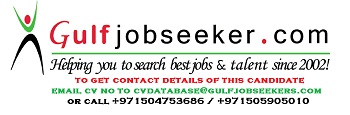 Gulfjobseeker.com CV No: 1466772